EKI-7712G-4FMPI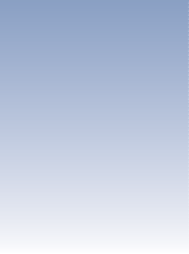 6G PoE + 2G Mega PoE + 4G SFP Port Gigabit Managed Redundant Industrial Mega PoE Switch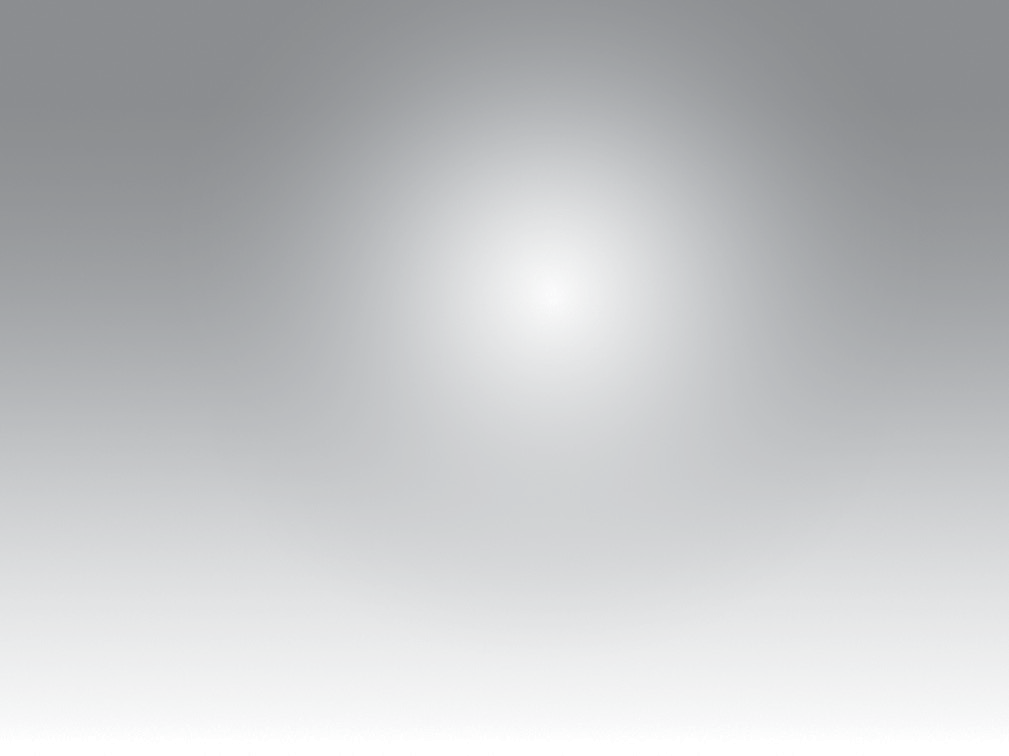 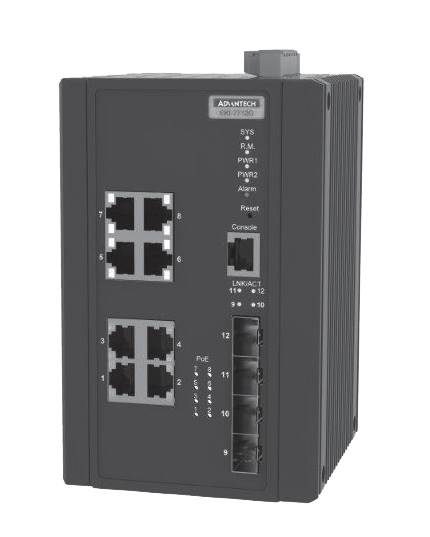 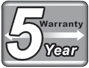 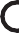 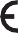 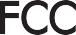 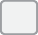 Introduction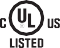 The EKI-7712G-4FMPI is a next generation PoE switch which supports IEEE 802.3bt Class 8 90W PoE for high-powered application. Combined with 6 x 802.3 af/at PoE Gigabit ports, 2 x 802.3 bt PoE Gigabit ports, and 4 x SFP ports, EKI-7712G-4FMPI provides multiple usage for different scenario. The EKI-7712G-4FMPI is embedded with Advantech’s IXM function, which can benefit users with fast deployment and can save considerably engineering time and costs. It also supports NMS to help IT managers with networking maintenance and failure prevention. The series are also equipped with X-Ring Pro, which can achieve ultra-high-speed recovery times of <20 ms to ensure network stability.SpecificationsInterface  I/O Port	8 x 10/100/1000BASE-T/TX RJ-454 x SFP (mini-GBIC) portConsole port	RS-232 (RJ45)Power Connector	6-pin screw Terminal Block (including relay)PhysicalEnclosure	Metal ShellProtection Class	IP 30Installation	DIN-Rail Dimensions (W x H x D)	97 x 152 x 105 mm (3.819" x 5.984" x 4.134")LED DisplaySystem LED	PWR1, PWR2, SYS, Alarm and R.M.Port LED	Link / Speed / ActivityEnvironmentOperating Temperature	-40 ~ 70°C (-40 ~ 158°F)Storage Temperature	-40 ~ 85°CAmbient Relative Humidity	10 ~ 95% (non-condensing)Humidity	10 ~ 95% (non-condensing)PowerPower Consumption	20W @ 48VDC (System)Power Input	48 VDC (46 to 57 VDC),53 -57 VDC is recommended for 802.3at and 802.3bt, redundant dual power inputPower Budget	370WFault Output	1 Relay OutputCertificationSafety	UL 61010EMI	CE, FCC Class A  EMS	EN 61000-4-2EN 61000-4-3EN 61000-4-4EN 61000-4-5EN 61000-4-6EN 61000-4-8 Shock	IEC 60068-2-27Freefall	IEC 60068-2-32Vibration	IEC 60068-2-6Traffic control	NEMA TS2Railway Track Side	EN 50121-4Patent	http://www.advantech.com/legal/patentL2 FeaturesL2 MAC Address	8KJumbo Frame	9216 BytesVLAN Group	256 (VLAN ID 1 ~ 4094)VLAN Arrange	Port based VLAN, Q-in-Q (VLAN Stacking), GVRPPort Mirroring	Per port, Multi-source port,IP Multicast	IGMP Snooping v1/v2/v3, MLD Snooping, IGMP Immediate leaveStorm Control	Broadcast, Multicast, Unknown unicastRedundancy	IEEE 802.1D-STP, IEEE 802.1s-MSTP, IEEE802.1w-RSTP, X-Ring Pro, with ultra high-speed recovery time less than 20ms 	Industrial Ethernet Solutions	All product specifications are subject to change without notice.	Last updated: 5-Sep-2018EKI-7712G-4FMPIQoS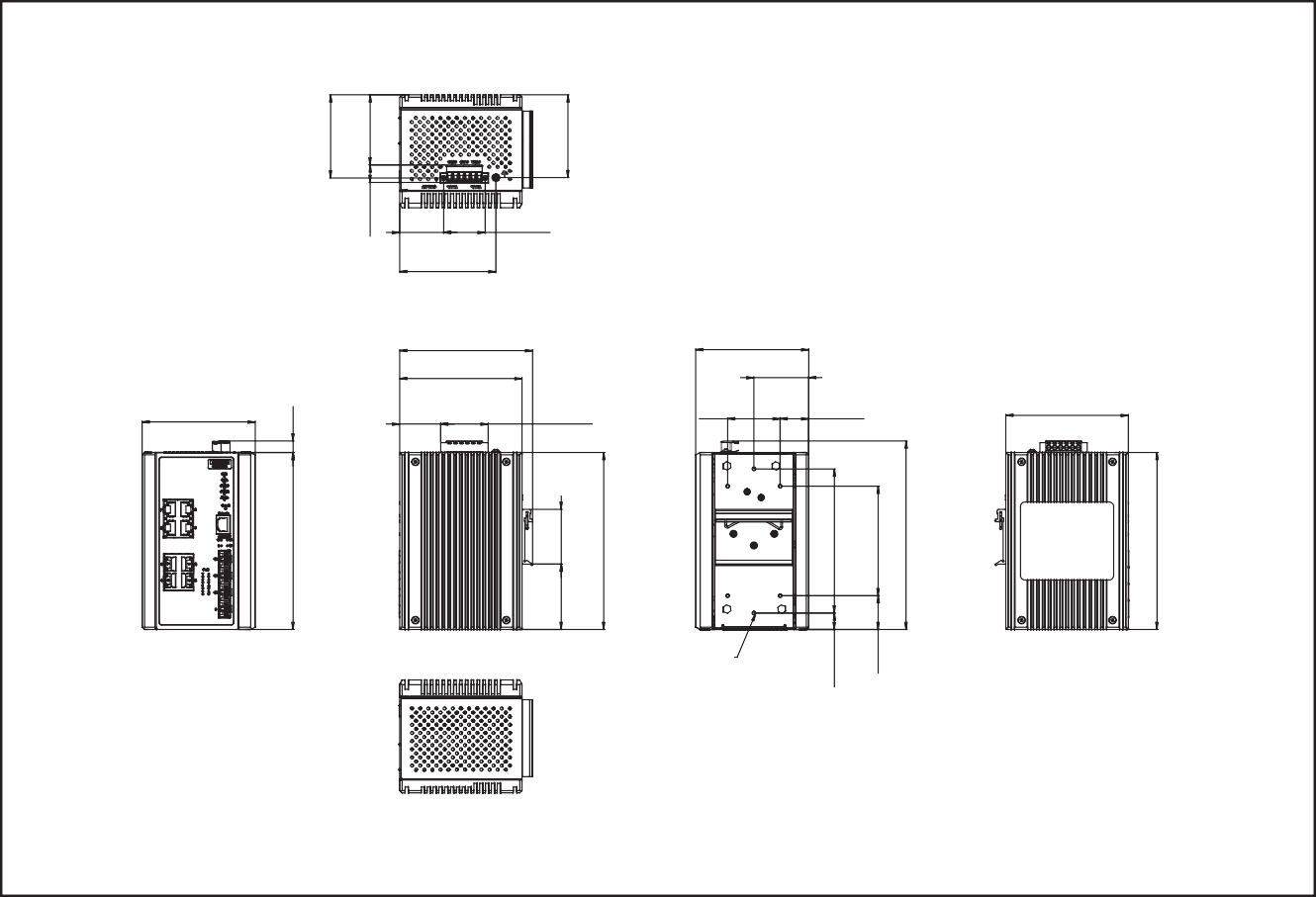 Priority Queue	WRR (Weighted Round Robin), SP (Strict SchedulingScheduling	Priority)  Hybrid PriorityClass of Service	IEEE 802.1p Based CoS, IP TOS, DSCP based CoSRate Limiting	Ingress Rate limit, Egress Rate limitLink Aggregation	IEEE 802.3ad Dynamic Port Trunking, Static PortTrunkingOrdering InformationEKI-7712G-4FMPI-AE	6G PoE + 2G Mega PoE + 4G SFP PoE Ethernet Switchw/Wide TempSecurityPort Security	Static, Dynamic IP Source Guard, ARP SpoofingPrevention, Access Control List, DHCP Snooping,Authentication	802.1x   (Port-Based,  MD5/TLS/TTLS/PEAPEncryption), TACACS+ManagementDHCP	Client, Server, Option66/67/82Access	SNMP v1/v2c/v3, WEB, Telnet, RMON, Standard MIB, Private MIBSecurity access	SSH2.0, SSLSoftware upgrade	TFTP, HTTP, Dual ImageNTP	SNTP client 	Online Download www.advantech.com/products	